Наставники МБОУ Ясиновской СОШ им. 30-й гв. Иркутско-Пинской дивизии, вошедшие в единую базу наставников Ростовской области№ п/пФИО наставникаДолжностьОбразованиеОбщие сведенияЭлектронная почта1Агаркова Валентина Викторовна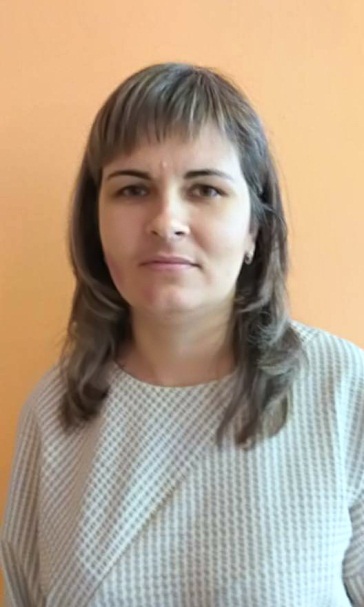 Учитель английского языкаВысшее Таганрогский государственный педагогический институт, 2008В 2008 году окончила  Таганрогский государственный педагогический институт.В МБОУ Ясиновской  СОШ им. 30-й гвардейской Иркутско - Пинской дивизии работает с 2008 года, учитель высшей  квалификационной категории.    Победитель районного конкурса «Инновационная мозаика»; победитель районного конкурса сайтов педагогических работников в сети «Интернет»; участник районного конкурса "Учитель года-2015"; участник конкурса на присуждение премий лучшим учителям за достижения в педагогической деятельности на территории Ростовской области в 2020 году; участник Всероссийского педагогического конкурса "Мои инновации в образовании - 2020"; призер всероссийского конкурса методических разработок внеклассного мероприятия, интегрирующего медиаобразование «Media Start».Руководитель РМО учителей иностранных языков.agarkova.vv@gmail.com